The Guardian 15 January 2019Brexit Dealhttps://www.theguardian.com/politics/2019/jan/14/may-makes-final-case-for-brexit-deal-dont-let-the-people-downTrump and Russiahttps://www.theguardian.com/us-news/2019/jan/14/trump-mueller-russia-investigation-william-barr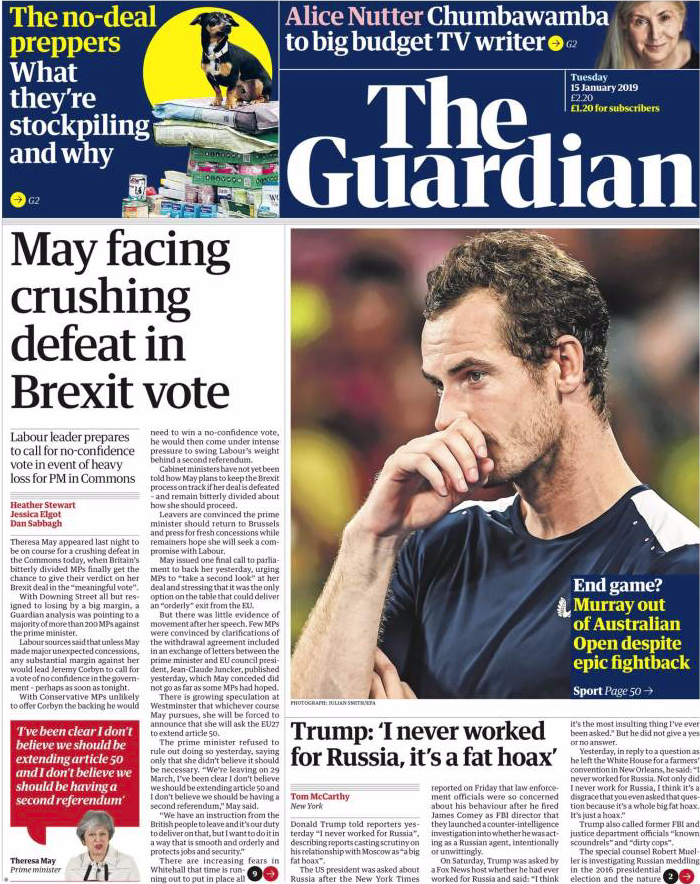 Daily Mail15 January 2019Main linkhttps://www.dailymail.co.uk/home/index.htmlBrexit Dealhttps://www.dailymail.co.uk/news/article-6592903/PM-faces-crushing-Brexit-defeat-vote-no-confidence.html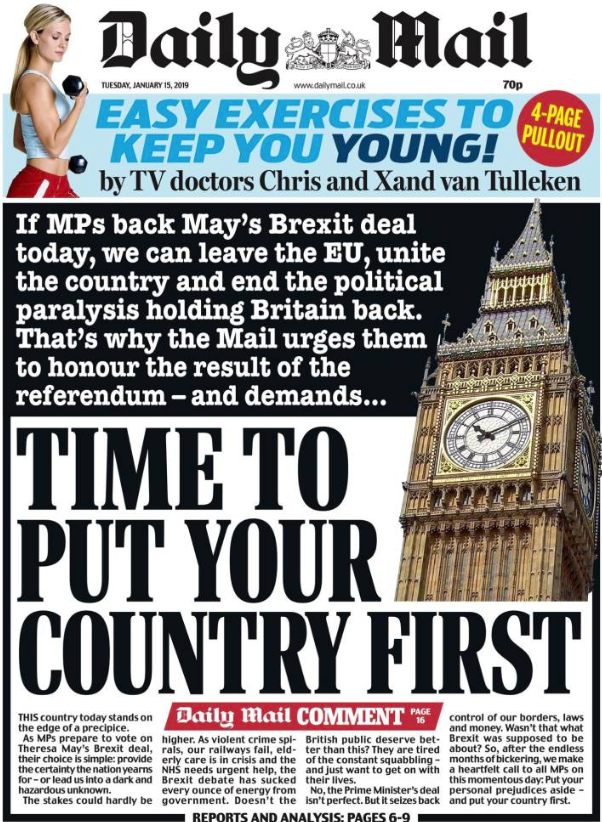 